Publicado en CDMX el 11/05/2017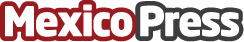 México, sede del Congreso Mundial de Acupuntura Médica y VeterinariaEl Comité organizador y J. García López firman Convenio para el otorgamiento de becas, contribuyendo en favor de las nuevas tendencias médicas e investigación científica. Se trata de un proyecto académico de suma importancia en la integración de la medicina moderna y la medicina tradicional chinaDatos de contacto:FWD CONSULTORES SC54889088Nota de prensa publicada en: https://www.mexicopress.com.mx/mexico-sede-del-congreso-mundial-de-acupuntura_1 Categorías: Nacional Medicina Veterinaria Eventos Medicina alternativa http://www.mexicopress.com.mx